	Рассмотрено:	                                                                                                                             «Утверждаю»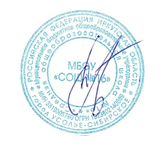 	на педагогическом совете	                                                           	Директор МБОУ «СОШ №16»	« 23 » мая 2023г.							_____________О.А.Бархатова			                                                                                               приказ № 522    от 21.08.2023План внеурочной деятельности на 2023 – 2024 учебный год Муниципального бюджетного общеобразовательного учреждения «Средняя общеобразовательная школа №16»г.Усолье-СибирскоеПояснительная запискаПлан внеурочной деятельности МБОУ «СОШ№16» обеспечивает введение в действие и реализацию требований Федерального государственного образовательного стандарта основного общего образования и определяет общий и максимальный объем нагрузки обучающихся в рамках внеурочной деятельности, состав и структуру направлений и форм внеурочной деятельности по классам.План внеурочной деятельности для 1-4, 5-9, 10 классов МБОУ «СОШ №16» сформирован в соответствии со следующими нормативными правовыми документами:Конституция Российской Федерации (ст.43).Федеральный закон РФ «Об образовании в Российской Федерации» от 29 декабря 2012г. №273 – ФЗ;Постановление Главного государственного санитарного врача РФ от 29.12.2010г. № 189 «Об утверждении СанПиН 2.4.2.2821-10  «Санитарно-эпидемиологические требования к условиям и организации обучения в общеобразовательных учреждениях"Письмо Минобрнауки РФ «О введении федерального государственного образовательного стандарта общего образования от 19.04.2011г. № 03-255Письмо Минобрнауки РФ  «Об организации внеурочной деятельности при введении федерального государственного образовательного стандарта общего образования от 12 мая 2011г . №03-296Письмо Министерства образования Иркутской области от 14.11.2011 №55-37-4245/12 «О формировании учебных планов общеобразовательных учреждений»Письмо министерства образования Иркутской области от 22.05.2012 №55-37-8480/11 «О планировании и организации урочной и внеурочной деятельности»Устав МБОУ «СОШ №16» и иные локальные нормативные акты.Внеурочная деятельность понимается сегодня преимущественно как деятельность, организуемая во внеурочное время для удовлетворения потребностей обучающихся в содержательном досуге, их участии в самоуправлении и общественно полезной деятельности. Внеурочная деятельность разработана по направлениям развития личности (спортивно-оздоровительное, общекультурное, общеинтеллектуальное, духовно-нравственное, социальное) и осуществляется на добровольной основе в соответствии с выбором участников образовательных отношений. Перечисленные направления внеурочной деятельности являются содержательным ориентиром и представляют собой приоритетные направления при организации внеурочной деятельности и основанием для построения соответствующих образовательных программ. Направления и виды внеурочной деятельности не являются жестко привязанными друг к другу и единственно возможными составляющими. Каждое из обозначенных направлений развития личности можно реализовать, используя любой из предлагаемых видов деятельности в отдельности и комплексно. Организация занятий по направлениям раздела «Внеурочная деятельность» является неотъемлемой частью образовательного процесса в школе. Общеобразовательное учреждение предоставляет обучающимся возможность выбора широкого спектра занятий, направленных на развитие школьника. В осуществлении внеурочной деятельности принимают участие все педагогические работники школы (учителя-предметники, педагог-психолог, библиотекарь).Часы, отводимые на внеурочную деятельность, используются по желанию учащихся и направлены на реализацию различных форм ее организации, отличных от урочной системы обучения. Занятия проводятся в форме кружков, выступлений, социальных проектов, круглых столов, конференций, диспутов, поисковых и научных исследований и т.д. Часы, отведенные на внеурочную деятельность, не учитываются при определении обязательной допустимой нагрузки обучающихся, но являются обязательными для финансирования. Общая характеристика плана внеурочной деятельностиПлан составлен с целью дальнейшего совершенствования образовательного процесса, повышения результативности обучения детей, обеспечения вариативности образовательного процесса, сохранения единого образовательного пространства, а также выполнения гигиенических требований к условиям обучения школьников и сохранения их здоровья, создание условий для многогранного развития и социализации каждого обучающегося в свободное от учебы время.Основными задачами внеурочной деятельности МБОУ «СОШ №16» являются:поддержка учебной деятельности обучающихся в достижении планируемых результатов освоения программы начального общего образования;Выявление интересов, склонностей, возможностей обучающихся, включение их в разностороннюю внеурочную деятельность;3) совершенствование навыков общения со сверстниками и коммуникативных умений в разновозрастной школьной среде;4) формирование навыков организации своей жизнедеятельности с учетом правил безопасного образа жизни;5) повышение общей культуры обучающихся, углубление их интереса к познавательной и проектно-исследовательской деятельности с учетом возрастных и индивидуальных особенностей участников;6) развитие навыков совместной деятельности со сверстниками, становление качеств, обеспечивающих успешность участия в коллективном труде: умение договариваться, подчиняться, руководить, проявлять инициативу, ответственность; становление умений командной работы;7) поддержка детских объединений, формирование умений ученического самоуправления;8) формирование культуры поведения в информационной среде.Внеурочная деятельность организуется по направлениям развития личности младшего школьника с учетом намеченных задач внеурочной деятельности. Все ее формы представляются в деятельностных формулировках, что подчеркивает их практико-ориентированные характеристики.При выборе направлений и отборе содержания обучения образовательная организация учитывает:—особенности образовательной организации (условия функционирования, тип школы, особенности контингента, кадровый состав);—результаты диагностики успеваемости и уровня развития обучающихся, проблемы и трудности их учебной деятельности;—возможность обеспечить условия для организации разно- образных внеурочных занятий и их содержательная связь с урочной деятельностью;—особенности информационно-образовательной среды образовательной организации, национальные и культурные особенности региона, где находится образовательная организация.      Также внеурочная деятельность в школе позволяет решить еще целый ряд очень важных задач: обеспечить благоприятную адаптацию ребенка в школе; оптимизировать учебную нагрузку обучающихся; улучшить условия для развития ребенка, а также осуществлять программу воспитания через несколько направлений, позволяя добиться получения тех результатов в обучении и воспитании школьников,  которые определены в долгосрочной программе модернизации российского образования. Заинтересованность школы в решении проблемы внеурочной деятельности объясняется не только включением её в учебный план, но и новым взглядом на образовательные результаты. Если предметные результаты достигаются в процессе освоения школьных дисциплин, то в достижении метапредметных, а особенно личностных результатов – ценностей, ориентиров, потребностей, интересов человека, удельный вес внеурочной деятельности гораздо выше, так как ученик выбирает её исходя из своих интересов, мотивов. При организации внеурочной деятельности используются программы, разработанные педагогами школы и утвержденные методическим советом школы.Расписание занятий включает в себя следующие нормативы:- недельную (максимальную) нагрузку на обучающихся;- недельное количество часов на реализацию программ по каждому направлению развития личности;- количество групп по направлениям.План внеурочной деятельности обеспечивает реализацию всех направлений развития личности и предоставляет возможность выбора занятий внеурочной деятельности каждому обучающему в объеме до 10 часов в неделю.Минимальное количество обучающихся в группе при проведении занятий внеурочной деятельности составляет 8 человек. Максимальное количество обучающихся на занятии внеурочной деятельности составляет 25 человек.Для реализации плана внеурочной деятельности в рамках ФГОС в школе имеются необходимые условия: занятия в школе проводятся в одну смену,  кабинеты начальных классов располагаются в отдельном начальном блоке. Для организации внеурочной деятельности школа располагает спортивным залом со спортивным инвентарём, музыкальным кабинетом, музыкальной техникой, библиотекой, спортивной и игровой площадками. Все кабинеты школы оснащены компьютерами, имеются интерактивные доски. Используются следующие формы работы с обучающимися: экскурсии, соревнования, исследования, мини-проекты, круглые столы, конференции, презентации, выставки творческих работ, конкурсы и олимпиады. Внеурочная деятельность организуется после уроков и проводится в зависимости от направления деятельности: в парках, на спортивных площадках и спортзалах, в музее, актовом зале, кабинетах музыки и технологии, библиотеке и т.д. Выбор форм организации внеурочной деятельности подчиняется следующим требованиям: —целесообразность использования данной формы для решения поставленных задач конкретного направления; —преобладание практико-ориентированных форм, обеспечивающих непосредственное активное участие обучающегося в практической деятельности, в том числе совместной (парной, групповой, коллективной); —учет специфики коммуникативной деятельности, которая сопровождает то или иное направление внеучебной деятельности; —использование форм организации, предполагающих использование средств ИКТ.Организация внеурочной деятельности обучающихся выстроена в едином образовательном пространстве за счет использования ресурсов образовательного учреждения и учреждений социума. Ориентирами в организации внеурочной деятельности нашей школы являются следующие:- запросы родителей (законных представителей);- приоритетные направления деятельности школы;-интересы и склонности педагогов;-возможности образовательных учреждений дополнительного образования.Кадровое и методическое обеспечение соответствует требованиям плана внеурочной деятельности.Внеурочные занятия проводятся преимущественно с межклассными группами детей, сформированными с учётом выбора учеников и родителей, по отдельно составленному расписанию и посещающих учебные занятия по адресу: ул.Луначарского, 31А. образовательные программы внеурочной деятельности двух видов: авторские или разработанные педагогами школы и учреждений дополнительного образования в соответствии с требованиями к рабочим программам внеурочных занятий.Продолжительность внеурочной деятельности учебной недели-максимальная учебная нагрузка учащихся, предусмотренная учебными планами, соответствует требованиям СанПин 2.4.2. 2821-10 и осуществляется в соответствии с учебным планом  в количестве до 10 часов в неделю.Планируемые результаты реализации плана внеурочной деятельности МБОУ «СОШ №16»: приобретение школьником социальных знаний (об общественных нормах, об устройстве общества, о социально одобряемых и неодобряемых формах поведения в обществе), понимание социальной реальности и повседневной жизни; сформированность позитивного отношения школьника к базовым ценностям общества (человек, семья, Отечество, природа, мир, знания, труд, культура); освоение опыта по получению социальной, гражданской коммуникативной компетенций школьника; увеличение числа детей, охваченных организованным досугом; воспитание у детей толерантности, навыков здорового образа жизни; развитие социальной культуры через систему ученического самоуправления и реализация, в конечном счете, основной цели программы – достижение учащимися необходимого для жизни в обществе социального опыта и формирование в них принимаемой обществом системы ценностей.Таким образом, план внеурочной деятельности на 2023-2024 учебный год создаёт условия для повышения качества образования, обеспечивает развитие личности обучающихся, способствует самоопределению учащихся в выборе профиля обучения с учетом возможностей педагогического коллектива. Учет занятий внеурочной деятельности осуществляется педагогическими работниками, ведущими занятия. Для этого в образовательной организации оформляются журналы учета занятий внеурочной деятельности, в которые вносятся списки обучающихся, Ф.И.О. педагогических работников. Даты и темы проведенных занятий вносятся в журнал в соответствии с рабочими программами курсов внеурочной деятельности. Учет занятости обучающихся во внеучебное время, в том числе учет посещения занятий внеурочной деятельности и учет посещения занятий в отделении дополнительного образования образовательной организации, организациях дополнительного образования, спортивных школах, музыкальных школах и др., осуществляется классными руководителями.Направления внеурочной деятельности1 – 4 классы5 – 9 классы10 – 11 классыПлан внеурочной деятельности 1 – 4  классовМБОУ «СОШ №16»(недельная нагрузка)План внеурочной деятельности 5 – 9  классовМБОУ «СОШ №16»(недельная нагрузка)План внеурочной деятельности 10 классаМБОУ «СОШ №16»(недельная нагрузка)Направления развития личностиНаправления внеурочной деятельностиВиды внеурочной деятельностиФормы организации внеурочной деятельностиСпортивно-оздоровительноеСпортивно-оздоровительноеИгроваяСпортивно-оздоровительнаяТуристско-краеведческаяПознавательнаяДосугово-развлекательнаяСоревнованияЭкскурсииОлимпиадыВоенно-спортивные игры«Теннис»ВолейболБаскетболСпортивно-оздоровительноеВоенно-патриотическоеИгроваяСпортивно-оздоровительнаяТуристско-краеведческаяПознавательнаяДосугово-развлекательнаяСоревнованияЭкскурсииОлимпиадыВоенно-спортивные игры«Теннис»ВолейболБаскетболДуховно-нравственноеНаучно-познавательноеИгроваяПроблемно-ценностное общениеХудожественное творчествоПоисковые операцииКонцерты, спектакли, выставкиИнтеллектуальные игрыКонференцииАнсамбль музыкальных инструментов «Веселые ребята»Вокальный ансамбльДуховно-нравственноеХудожественно-эстетическоеИгроваяПроблемно-ценностное общениеХудожественное творчествоПоисковые операцииКонцерты, спектакли, выставкиИнтеллектуальные игрыКонференцииАнсамбль музыкальных инструментов «Веселые ребята»Вокальный ансамбльДуховно-нравственноеВоенно-патриотическоеТуристско-краеведческаяПоисковые операцииКонцерты, спектакли, выставкиИнтеллектуальные игрыКонференцииАнсамбль музыкальных инструментов «Веселые ребята»Вокальный ансамбльДуховно-нравственноеПроектная деятельностьПоисковые операцииКонцерты, спектакли, выставкиИнтеллектуальные игрыКонференцииАнсамбль музыкальных инструментов «Веселые ребята»Вокальный ансамбльСоциальноеОбщественно-полезная деятельностьИгроваяПроблемно-ценностное  общениеТрудовая (производственная)Детские общественные объединенияДетские общественные организацииАкцииДвиженияСоциально-значимые проектыСоциальноеПроектная деятельностьИгроваяПроблемно-ценностное  общениеТрудовая (производственная)Детские общественные объединенияДетские общественные организацииАкцииДвиженияСоциально-значимые проектыОбщеинтеллектуальноеНаучно-познавательноеПознавательнаяТуристско-краеведческаяШкольные научные обществаСоревнованияИсследовательские проектыОбщеинтеллектуальноеПроблемно-ценностное общениеПроблемно-ценностное общениеШкольные научные обществаОлимпиадыПоисковые и научные исследованияИндивидуально-групповые занятияИндивидуально-групповые консультацииОбщекультурноеХудожественно-эстетическоеДосугово-развлекательнаяПроблемно-ценностное общениеХудожественное творчествоКружкиЭкскурсииКонцертыСпектаклиВыставкиСоциальные проектыКоличество часовКоличество часовКоличество часовКоличество часовКоличество часовКоличество часовКоличество часовКоличество часовКоличество часовКоличество часовКоличество часовКоличество часовКоличество часовКоличество часовКоличество часовКоличество часовКлассы Классы 1а1б1в1г2а2б2в2г3а3б3в4а4б4в4гВсегоЧасы внеурочной деятельности в неделю Часы внеурочной деятельности в неделю 44448888555666687Всего часов(в год)Всего часов(в год)1361361361362722722722721701701702042042042042958Количество часовКоличество часовКоличество часовКоличество часовКоличество часовКоличество часовКоличество часовКоличество часовКоличество часовКоличество часовКоличество часовКоличество часовКоличество часовКоличество часовКоличество часовКоличество часовКоличество часовКоличество часовКлассыКлассы5А5Б5В5Г6А6Б6В6Г7А7Б7В8А8Б8В9А9Б9ВВсегоЧасы внеурочной деятельности в неделюЧасы внеурочной деятельности в неделю3232444432233323295Всего часов(в год)Всего часов(в год)1026810268136136136136102686810210210268102681666Количество часовКоличество часовКоличество часовКлассы10А11АВсегоЧасы внеурочной деятельности в неделю224Всего часов(в год)6868136НаправлениеразвитияличностиНаименование рабочей программыКоличество часовКоличество часовКоличество часовКоличество часовКоличество часовКоличество часовКоличество часовКоличество часовКоличество часовКоличество часовКоличество часовКоличество часовКоличество часовКоличество часовКоличество часовВСЕГОДуховно-нравственноеРазговоры о важном1а1б1в1г2а2б2в2г3а3б3в4а4б4в4гДуховно-нравственноеРазговоры о важном11111111111111115Духовно-нравственноеОрлята11112222222222226ОбщекультурноеВязание крючком11114ОбщеинтеллектуальноеЗанимательная математика1113ОбщеинтеллектуальноеЗанимательная каллиграфия11114ОбщеинтеллектуальноеЧитательская грамотность11114ОбщеинтеллектуальноеФункциональная грамотность11111111111112ОбщеинтеллектуальноеУмники и умницы111111118ОбщеинтеллектуальноеИскусственный интеллект11111117ОбщеинтеллектуальноеСмысловое чтение11114ИтогоИтого44448888555666687Всего к финансированиюВсего к финансированию33334454345345356НаправлениеразвитияличностиНаименование рабочей программыКоличество часовКоличество часовКоличество часовКоличество часовКоличество часовКоличество часовКоличество часовКоличество часовКоличество часовКоличество часовКоличество часовКоличество часовКоличество часовКоличество часовКоличество часовКоличество часовКоличество часовВСЕГОДуховно-нравственное5а5б5в5г6а6б6в6г7а7б7в8а8б8в9а9б9вДуховно-нравственноеРазговоры о важном1111111111111111117Духовно-нравственноеЯ - патриот1111116Духовно-нравственноеОсновы военной подготовки1113Спортивно-оздоровительноеНастольные игры11114Спортивно-оздоровительноеОсновы физической подготовки1111111111111114Спортивно-оздоровительноеГород танца11114СоциальноеДЮП1111116СоциальноеЮИД11111117СоциальноеШкола вожатского мастерства1113СоциальноеПсихология общения1113СоциальноеАнимационное кино11114ОбщеинтеллектуальноеОбщеинтеллектуальноеРоссия – мои горизонты111111111111113ОбщеинтеллектуальноеЭкспериментальная физика1113ОбщеинтеллектуальноеФинансовая грамотность11114ОбщеинтеллектуальноеФункциональная грамотность11114ИтогоИтого7777555455577744495Всего к финансированиюВсего к финансированию3232222232233323241НаправлениеразвитияличностиНаименование рабочей программыКоличество часов10аКоличество часов11аВСЕГОДуховно-нравственноеРазговоры о важном112ОбщеинтеллектуальноеРоссия – мои горизонты112ИтогоИтого224